ТАТАРСКИЙ РЕСПУБЛИКАНСКИЙ КОМИТЕТ ПРОФСОЮЗАРАБОТНИКОВ НАРОДНОГО ОБРАЗОВАНИЯ И НАУКИПРЕЗИДИУМП О С Т А Н О В Л Е Н И Е№   6                                                                     г. Казань                                   29 января 2021г.С целью поддержки инициатив территориальных советов молодых педагогов по решению актуальных задач системы образования и популяризации ценностей Профсоюза, стимулирования деятельности территориальных советов молодых педагогов и их активного включения в реализацию социально-значимых практик, анализа, обобщения и распространения положительного опыта работы территориальных советов молодых педагоговПрезидиум Рескома Профсоюза ПОСТАНОВЛЯЕТ:1. Утвердить Положение о II республиканском конкурсе социальных проектов территориальных советов молодых педагогов на предоставление гранта Республиканского комитета Профсоюза образования (далее – Конкурс) (Приложение № 1).2. Территориальным организациям Профсоюза в срок до 1 февраля 2021 года проинформировать советы молодых педагогов о проведении Конкурса.3. Территориальным организациям Профсоюза совместно с советами молодых педагогов рассмотреть возможность участия в Конкурсе. 4. Гл.бухгалтеру Рескома Профсоюза (Шакирзянова Л.В.) предусмотреть в смете Рескома Профсоюза на 2021 год финансирование Конкурса.5. Контроль за исполнением постановления возложить на гл.специалиста Рескома Профсоюза Гафарову Г.А.					                                                               Приложение № 1ПОЛОЖЕНИЕо проведении II республиканского конкурса социальных  проектов территориальных советов молодых педагогов на предоставление гранта Татарского республиканского комитета профсоюза образования 1. Общие положения 	1. Настоящее Положение определяет условия и порядок проведения II Республиканского конкурса социальных проектов территориальных советов молодых педагогов на предоставление гранта Татарского республиканского комитета профсоюза образования 1.1. Общероссийского Профсоюза образования (далее – Конкурс).1.2. Организатором конкурса является Реском Профсоюза и Совет молодых педагогов Республики Татарстан (далее – Организатор).  1.3. К участию в конкурсе допускаются территориальные советы молодых педагогов, учредителями (соучредителями) которых являются территориальные организации Профсоюза. Соискателем гранта, разработчиком и основным исполнителем проекта является территориальный совет молодых педагогов (далее – Соискатель); заявителем проекта, его финансовым оператором, ответственным за предоставление отчета о целевом использовании средств гранта является территориальная организация Профсоюза (далее – Заявитель). 2. Цели и задачи Конкурса2.1. Цель Конкурса - поддержка инициатив территориальных советов молодых педагогов по решению актуальных задач системы образования и популяризации ценностей Профсоюза.2.2. Задачи Конкурса:- стимулирование деятельности территориальных советов молодых педагогов и их активного включения в реализацию социально-значимых практик на территории Российской Федерации; - анализ, обобщение и распространение положительного опыта работы территориальных советов молодых педагогов.3. Основные требования к Проектам 3.1.	На Конкурс представляются проекты по следующим направлениям:3.2.	Проект, представляемый на Конкурс, должен отвечать следующим требованиям:- соответствие направлениям Конкурса согласно пункту 3.1 настоящего Положения, а также требованиям к содержанию и оформлению проекта, определенным настоящим Положением;- реализация проекта в 2021-2022гг.;- возможность достижения ожидаемых результатов в установленный период реализации проекта;- экономическая обоснованность проекта;- использование средств гранта на реализацию программных мероприятий, исключая выплаты вознаграждений, премий, заработных плат и материальной помощи исполнителям проекта; - использование результативных, в том числе инновационных, информационных, социальных технологий, моделей и методик для достижения целей и задач проекта.4.	Порядок организации и проведения Конкурса4.1.    Заявитель направляет в адрес Организатора следующие конкурсные материалы (далее – Материалы):4.1.1. Заявку по прилагаемой форме (Приложение к Положению №1).4.1.2. Материалы направляются по электронному адресу: sp@edunion.ru4.2.     Этапы проведения Конкурса:4.2.1. Подача Материалов: 1 февраля – 20 февраля 2021 г.	4.2.2. Экспертиза проектов: 20 февраля – 25 февраля 2021 г. 	4.2.3. Презентация проектов – победителей проводится в рамках сессии Республиканской педагогической школы Профсоюза.4.3.	После окончания сроков подачи заявок внесение изменений в заявки не допускается.4.4.	Материалы, представленные на Конкурс, не возвращаются и не рецензируются.4.5.	Для оценки проектов формируется конкурсная комиссия (далее – Комиссия), персональный состав которой утверждается Президиумом Профсоюза.4.6.	Комиссия оценивает проекты по следующим критериям:- социальная значимость и актуальность – социально-экономическое значение, соответствие Приоритетным направлениям деятельности Профессионального союза работников народного образования и науки Российской Федерации на 2020–2025 годы (1 -10 баллов);- логическая связность и реализуемость проекта, соответствие мероприятий проекта его целям, задачам и ожидаемым результатам (1 -10 баллов);- инновационность, уникальность проекта (1 -10 баллов);- соотношение планируемых расходов на реализацию проекта и его ожидаемых результатов, адекватность, измеримость и достижимость таких результатов (1 -10 баллов);- реалистичность бюджета проекта и обоснованность планируемых расходов на реализацию проекта (1 -10 баллов);- масштаб реализации проекта (1 -10 баллов);- собственный вклад организации и дополнительные ресурсы, привлекаемые на реализацию проекта, перспективы его дальнейшего развития (1 -10 баллов);- информационная открытость регионального совета молодых педагогов (1 -10 баллов).4.7.	Заседание Комиссии протоколируется и считается правомочным, если на нем присутствуют более половины ее членов.5. Определение победителей Конкурса и порядок предоставления грантов 5.1.	Победителями Конкурса (далее – Победители) признаются (три) проекта Соискателей, которые наберут наибольшее количество баллов. 5.2. 	Победители Конкурса получают гранты на реализацию проектов в размере 100.000, 75.000 и 50.000 тысяч рублей каждый.5.3.	Перечень проектов - победителей утверждаются Президиумом рескома Профсоюза, на основании протокола Комиссии. 5.4.	Грант перечисляется Организатором на расчетный счет Заявителя, указанный в договоре о предоставлении гранта (далее – Договор).5.5. Финансирование проектов Победителей осуществляется на основании Договора и в порядке, установленном Договором (приложение № 2).6.    Порядок предоставления отчета о целевом использовании гранта6.1. Заявитель в срок, установленный Договором о предоставлении гранта, должен представить Организатору отчет о реализации проекта (далее – Отчет) (Приложение к Договору). 6.2. Отчет должен составляться по форме, утвержденной Договором.6.3. К Отчету должны быть приложены копии платежных и иных первичных документов, подтверждающих фактически произведенные расходы; документы, на основании которых эти платежи были произведены, а также реестр прилагаемых документов и копий.6.4. В процессе рассмотрения Отчета Организатор вправе запросить у Заявителя дополнительную информацию и (или) документы, необходимые для получения полного представления о ходе и итогах реализации проекта, а Заявитель должен предоставить их.6.5. Заявитель обязан возвратить Организатору неиспользованную в ходе реализации проекта часть гранта, если таковая имеется.6.6. Организатор утверждает Отчёт при условии, что предоставленные Заявителем документы и материалы соответствуют условиям Договора и подтверждают реализацию проекта, достижение его цели, а также целевое использование предоставленных финансовых средств.   6.7. Об утверждении Отчета Организатор извещает Заявителя письменно. Обязательства Заявителя по Договору считаются исполненными с момента утверждения Организатором его Отчёта.6.8. Заявитель несет ответственность за целевое и рациональное использование средств, качество и сроки выполнения проекта Соискателя.                                                                                             Приложение №1  к Положению о проведении II Республиканского конкурса социальных  проектов региональных советов молодых педагогов на предоставление гранта Татарского Рескома Профсоюза образованияЗАЯВКА НА УЧАСТИЕво II Республиканском конкурсе социальных проектов региональных советов молодых педагогов на предоставление гранта Татарского Рескома профсоюза образованияПРОФСОЮЗ РАБОТНИКОВ НАРОДНОГО ОБРАЗОВАНИЯ И НАУКИРОССИЙСКОЙ ФЕДЕРАЦИИО проведении II республиканского конкурса социальных проектов территориальных советов молодых педагогов на предоставление гранта Татарского республиканского комитета Профсоюза образованияПредседатель Рескома Профсоюза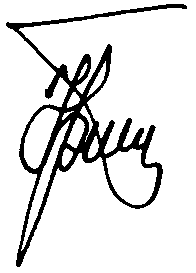           Ю.П. ПрохоровНаправленияПримерная тематика направленийпроекты в области образования, просвещения и воспитанияразвитие эффективных способов повышения квалификации педагогических работников проекты в области образования, просвещения и воспитанияподдержка конкурсов и других мероприятий, направленных на раскрытие педагогического мастерства и повышение социального статуса педагогических работниковпроекты в области образования, просвещения и воспитанияпрофориентационная работа с обучающимися образовательных организаций и популяризация педагогической профессиипроекты в области образования, просвещения и воспитанияразвитие и совершенствование системы наставничествапроекты в области образования, просвещения и воспитаниясоздание условий для успешной адаптации молодых педагогов в образовательной средепроекты в области образования, просвещения и воспитанияинформационная, консультационная, методическая, образовательная поддержка педагогов, обучающихся и родителейпроекты в области образования, просвещения и воспитанияпроведение образовательно-просветительских мероприятий, направленных на продвижение русского языка и культурыпроекты в области охраны здоровья педагогов, обучающихся и их родителей, пропаганда здорового образа жизнидеятельность в области физической культуры и спорта (за исключением профессионального спорта) проекты в области охраны здоровья педагогов, обучающихся и их родителей, пропаганда здорового образа жизнипрофилактика курения, алкоголизма, наркомании и иных опасных для человека зависимостей, содействие снижению количества людей, подверженных таким зависимостямпроекты в области охраны здоровья педагогов, обучающихся и их родителей, пропаганда здорового образа жизниподдержка и пропаганда практик здорового образа жизни, правильного питания и сбережения здоровьяпроекты в области защиты прав и профессиональных интересов педагогических работниковсодействие деятельности по защите прав и профессиональных интересов педагогических работниковпроекты в области защиты прав и профессиональных интересов педагогических работниковправовое просвещение педагогов, обучающихся и родителейпроекты в области цифровизации Общероссийского Профсоюза образованиясодействие увеличению количества участников федеральной бонусной программы Profcardsпроекты в области цифровизации Общероссийского Профсоюза образованияоказание консультационной и информационной помощи педагогическим работникам по использованию мобильного приложения Profcards1.Наименование региональной (межрегиональной) организации Профсоюза1.1.СоискательНаименование территориального совета молодых педагогов1.1.Соискатель1.1.СоискательФ.И.О. (указать полностью) ответственного лица, должность в территориальном совете молодых педагогов1.1.Соискатель1.1.СоискательНомер мобильного телефона ответственного лица1.1.Соискатель1.1.СоискательАдрес электронной почты ответственного лица1.1.Соискатель2.Грантовое направление (не более одного)2.1.Тематика грантового направления, которому преимущественно соответствует планируемая деятельность по проекту Можно выбрать тематику грантового направления из списка в пункте 3.1 Положения о конкурсе.2.1.Тематика грантового направления, которому преимущественно соответствует планируемая деятельность по проекту 3.Названиепроекта 3.Названиепроекта 4.Краткое описание проекта (не более 3000 символов)По сути, это текстовая презентация проекта, отражающая основную идею проекта, целевую аудиторию, содержание проекта и наиболее значимые ожидаемые результаты. Для экспертов, оценивающих заявку, это поле должно содержать ёмкий и исчерпывающий ответ на вопрос: «Что и для кого заявитель хочет сделать, на какую работу запрашивает грант?». 4.Краткое описание проекта 5.География проекта Место реализации проекта5.География проекта 6.Дата начала реализации проекта 6.Дата начала реализации проекта 7.Дата окончания реализации проекта 7.Дата окончания реализации проекта 8.Обоснование социальной значимости (не более 5000 символов)Следует подробно описать проблемы целевой группы, которые планируется решить в рамках проекта. Если целевых групп несколько — необходимо описать проблемы каждой из них.Рекомендуем придерживаться следующего плана:1. Каких людей касается проблема? Коротко описать целевую группу: её состав и количество представителей на конкретной территории реализации проекта.2. В чём заключается проблема? Важно описать, что сейчас не устраивает конкретную целевую группу и каковы причины существования этой проблемы.3. Привести результаты собственных исследований целевой группы: наблюдения, опросы, интервью, а также результаты сторонних исследований со ссылками на источники.4. Указать (при наличии) конкретные цитаты из СМИ, выдержки из официальной статистики, сведения от органов власти, которые касаются выбранной целевой группы на выбранной территории, обязательно сопроводив информацию ссылками на источники.8.Обоснование социальной значимости 9. Целевые группы проектаСледует указать одну или несколько целевых групп — людей, на решение или смягчение проблемы которых направлен проект.Необходимо указать только те категории людей, с которыми действительно будет проводиться работа в рамках проекта. Например, типичная ошибка — указать слишком общую формулировку «Дети и подростки» (включающую как детей от 0 до 7 лет, так и подростков от 15 до 18 лет), при том, что проект направлен только на школьников выпускных классов.Целевая группа должна быть обозначена максимально конкретно.Важно включить в формулировку всё, что будет точнее её описывать, например, возраст, социальное положение, интересы, территорию проживания.Как правило, основная целевая группа в проекте одна.9. Целевые группы проекта10. Цель проекта(не более 600 символов)Цель должна быть напрямую связана с целевой группой, направлена на решение или смягчение актуальной социальной проблемы этой группы и достижима к моменту завершения проекта.Важно убедиться, что достижение цели можно будет измерить количественными и качественными показателями, указанными в соответствующих полях заявки (пп.13,14 раздела «О проекте»).Следует избегать общих фраз. Формулировка должна быть максимально конкретной.Как правило, у проекта одна цель, которую возможно достичь, решив несколько задач. Если у проекта несколько целей, следует указать каждую из них в отдельном поле.10. Цель проекта11.Задачи проекта(не более 300 символов)Следует перечислить только те задачи, которые будут способствовать достижению цели проекта.Важно обеспечить логическую связь между задачами и причинами проблем целевых групп (пп.8, 9 Заявки). Как правило, задачами проекта являются шаги по устранению выявленных причин.11.Задачи проекта12.Партнёры проекта(не более 300 символов)По желанию заявителя можно указать до 10 партнёров проекта (организаций и (или) физических лиц), которые готовы оказать информационную, консультационную, организационную, материальную и (или) иную поддержку реализации проекта.12.Партнёры проекта13. Как будет организовано информационное сопровождение проекта(не более 1000 символов)Следует указать, каким образом будет обеспечено освещение проекта в целом и его ключевых мероприятий в СМИ и в сети Интернет.13. Как будет организовано информационное сопровождение проекта14. Количественные результатыНеобходимо самостоятельно сформулировать результаты, связанные с целевыми группами и выявленной социальной проблемой.По каждой из целевых групп следует указать количество людей, которые ощутят положительные изменения по итогам реализации проекта (из числа тех, кто примет участие в мероприятиях и (или) с которыми запланировано взаимодействие в рамках проекта).Важно проследить, чтобы количество людей, указанных в данном разделе, совпало с общим количеством людей, указанных в графе «Ожидаемые результаты» раздела «Календарный план» (по всем мероприятиям).Необходимо самостоятельно сформулировать результаты, связанные с целевыми группами и выявленной социальной проблемой.По каждой из целевых групп следует указать количество людей, которые ощутят положительные изменения по итогам реализации проекта (из числа тех, кто примет участие в мероприятиях и (или) с которыми запланировано взаимодействие в рамках проекта).Важно проследить, чтобы количество людей, указанных в данном разделе, совпало с общим количеством людей, указанных в графе «Ожидаемые результаты» раздела «Календарный план» (по всем мероприятиям).14. Количественные результатыПоказательОжидаемый результат14. Количественные результаты15. Качественные результаты(не более 1000 символов)В этом поле следует как можно более конкретно ответить на вопрос «Что и как изменится у представителей целевой группы после реализации мероприятий проекта?». Если проектом предусмотрено взаимодействие с несколькими целевыми группами, качественные результаты следует указать по каждой из них.Важно продумать способы подтверждения достижения качественных результатов.15. Качественные результаты16. Дальнейшее развитие проекта(не более 2500 символов)По желанию заявителя можно привести планы по реализации проекта после завершения грантового финансирования и указать отложенный социальный эффект.16. Дальнейшее развитие проекта17.Календарный план реализации проекта (основные мероприятия)Следует перечислить все мероприятия в рамках проекта, которые запланированы для выполнения каждой из поставленных задач и достижения цели проекта.В каждом мероприятии должны быть:Содержание и место проведения — подробная информация о том, что именно будет происходить, для какой целевой группы это предназначено, а также сведения о том, где конкретно будет проведено мероприятие. Если в проекте несколько целевых групп, то мероприятия должны быть предусмотрены для каждой из них.Время проведения — в какой конкретно временной период будет проходить мероприятие. Не рекомендуется указывать в качестве времени проведения мероприятия «в течение всего проекта».Ожидаемый результат — это ответы на вопросы «Что будет сделано? Сколько?», «Что изменится? Как?», «Запланировано ли участие представителей целевых групп и в каком количестве?».Следует перечислить все мероприятия в рамках проекта, которые запланированы для выполнения каждой из поставленных задач и достижения цели проекта.В каждом мероприятии должны быть:Содержание и место проведения — подробная информация о том, что именно будет происходить, для какой целевой группы это предназначено, а также сведения о том, где конкретно будет проведено мероприятие. Если в проекте несколько целевых групп, то мероприятия должны быть предусмотрены для каждой из них.Время проведения — в какой конкретно временной период будет проходить мероприятие. Не рекомендуется указывать в качестве времени проведения мероприятия «в течение всего проекта».Ожидаемый результат — это ответы на вопросы «Что будет сделано? Сколько?», «Что изменится? Как?», «Запланировано ли участие представителей целевых групп и в каком количестве?».Следует перечислить все мероприятия в рамках проекта, которые запланированы для выполнения каждой из поставленных задач и достижения цели проекта.В каждом мероприятии должны быть:Содержание и место проведения — подробная информация о том, что именно будет происходить, для какой целевой группы это предназначено, а также сведения о том, где конкретно будет проведено мероприятие. Если в проекте несколько целевых групп, то мероприятия должны быть предусмотрены для каждой из них.Время проведения — в какой конкретно временной период будет проходить мероприятие. Не рекомендуется указывать в качестве времени проведения мероприятия «в течение всего проекта».Ожидаемый результат — это ответы на вопросы «Что будет сделано? Сколько?», «Что изменится? Как?», «Запланировано ли участие представителей целевых групп и в каком количестве?».Следует перечислить все мероприятия в рамках проекта, которые запланированы для выполнения каждой из поставленных задач и достижения цели проекта.В каждом мероприятии должны быть:Содержание и место проведения — подробная информация о том, что именно будет происходить, для какой целевой группы это предназначено, а также сведения о том, где конкретно будет проведено мероприятие. Если в проекте несколько целевых групп, то мероприятия должны быть предусмотрены для каждой из них.Время проведения — в какой конкретно временной период будет проходить мероприятие. Не рекомендуется указывать в качестве времени проведения мероприятия «в течение всего проекта».Ожидаемый результат — это ответы на вопросы «Что будет сделано? Сколько?», «Что изменится? Как?», «Запланировано ли участие представителей целевых групп и в каком количестве?».Следует перечислить все мероприятия в рамках проекта, которые запланированы для выполнения каждой из поставленных задач и достижения цели проекта.В каждом мероприятии должны быть:Содержание и место проведения — подробная информация о том, что именно будет происходить, для какой целевой группы это предназначено, а также сведения о том, где конкретно будет проведено мероприятие. Если в проекте несколько целевых групп, то мероприятия должны быть предусмотрены для каждой из них.Время проведения — в какой конкретно временной период будет проходить мероприятие. Не рекомендуется указывать в качестве времени проведения мероприятия «в течение всего проекта».Ожидаемый результат — это ответы на вопросы «Что будет сделано? Сколько?», «Что изменится? Как?», «Запланировано ли участие представителей целевых групп и в каком количестве?».17.Календарный план реализации проекта (основные мероприятия)Решаемая задачаМероприятие, его содержание, место проведенияДата началаДата окончанияОжидаемые результаты17.Календарный план реализации проекта (основные мероприятия)1.17.Календарный план реализации проекта (основные мероприятия)2.17.Календарный план реализации проекта (основные мероприятия)3.17.Календарный план реализации проекта (основные мероприятия)4. 17.Календарный план реализации проекта (основные мероприятия)5. 17.Календарный план реализации проекта (основные мероприятия)…18.Смета расходов на реализацию проекта Статья расходовСтоимость 
(ед.), руб.Кол-во
единицЗа счётсредств грантаЗа счётсобственных средств Всего,
 руб.18.Смета расходов на реализацию проекта 18.Смета расходов на реализацию проекта 18.Смета расходов на реализацию проекта 18.Смета расходов на реализацию проекта 18.Смета расходов на реализацию проекта 18.Смета расходов на реализацию проекта 18.Смета расходов на реализацию проекта 18.Смета расходов на реализацию проекта 18.Смета расходов на реализацию проекта 18.Смета расходов на реализацию проекта 18.Смета расходов на реализацию проекта 18.Смета расходов на реализацию проекта 18.Смета расходов на реализацию проекта 18.Смета расходов на реализацию проекта ИТОГО: Дата Председатель территориальной организации ПрофсоюзаПодписьФИОМ.П.